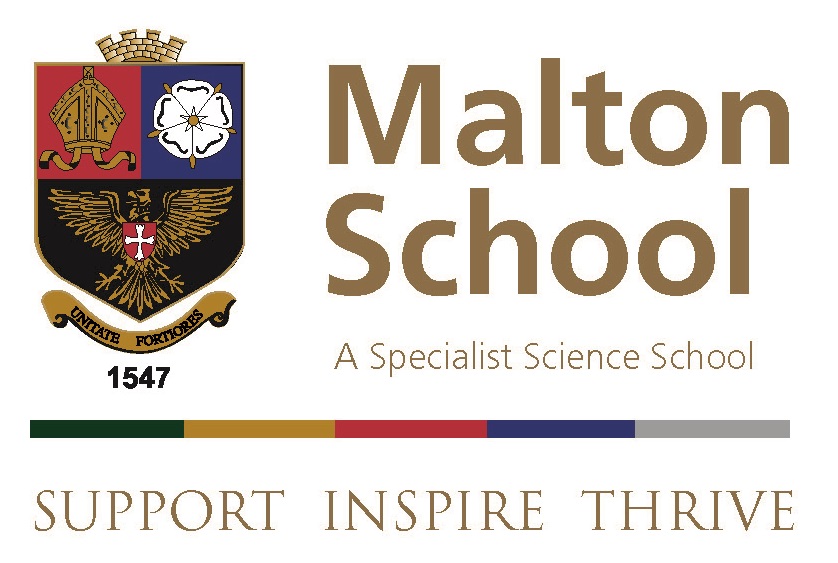 Teacher of Design TechnologyInformation for ApplicantsApril 2019Dear Applicant,Thank you for your interest in the post of Teacher of Design Technology at Malton School. This document aims to give you some information about the school and the application procedure.Malton School serves a wide rural area of Central Ryedale, as well as the town of Malton itself. We currently have 846 students on roll, including 179 in the Sixth Form; there are 53 teaching staff and 47 support staff. We are fully comprehensive. Our staff student relationships are excellent. Behaviour is extremely good. Most of our students move on to university and many of them to Russell Group universities. We offer a very happy and supportive community in which colleagues can further develop their career. The school is over-subscribed. We are seeking to appoint a Teacher of Design Technology to join our excellent and supportive Technology Department. The school operates an iPad for Learning Scheme. Every member of staff has an iPad as well as a laptop and all students have an iPad.The school is a member of the Red Kite Teaching School Alliance, a group of high achieving Yorkshire schools (including Harrogate Grammar School, Prince Henry’s Grammar School, Ilkley Grammar School, Rossett School and Roundhay School). We share staff development programmes and opportunities within the alliance, including leadership development and support for newly qualified teachers.I hope you will be interested in this post and I look forward to reading your application. Yours sincerely,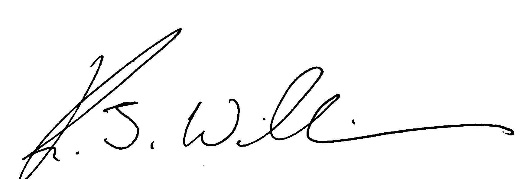 Rob WilliamsHeadteacherBenefits of working at Malton SchoolThe school prides itself in being a supportive employer, offering favourable terms and conditions to facilitate outstanding teaching and learning. Some of the main additional benefits of working at Malton School include:PPA above the national expectation in response to staff delivery of a Personal Development Activity (PDA – see below).A strong bespoke staff development programme for all staff.A major investment in support staff roles (e.g. allowing the provision of “no cover”) so that teachers can focus on planning and delivering outstanding lessons.Membership of the Red Kite Teaching School Alliance.Malton School is committed to safeguarding and promoting the welfare of students and young people and expects all staff to share this commitment.Performance and Creative FacultyWe are seeking to appoint a highly skilled and enthusiastic Design and Technology teacher capable of delivering high quality lessons across the full age range including GCSE and A-level Product Design.  Design Technology is taught within the Performance and Creativity Faculty which comprises Art, Dance, Design Technology, Drama, Food Technology, Music and PE and includes a total of 14 staff members with a shared vision to enhance the lives of all student both through academic success and the development of the child as a whole.  At Malton School we value highly the contribution these subjects bring to our broad curriculum and diverse range of extracurricular activities. The faculty fosters creativity, imagination, collaboration, sportsmanship, resilience, drive, excitement and confidence in all areas. In particular, we encourage our students to be involved in local and national events. We would hope that the successful candidate embraces this ethos and displays a willingness to be involved in our endeavours. Malton is an ipad school, you will be required to embrace the available technologies to enhance your classroom practise. Staff further enhance their skills through a personalised program of CPD.  As part of this high performing faculty you will be supported by the faculty leader and assistant faculty leader.  The Design Technology DepartmentThe DT department has outstanding workshop facilities courtesy of a full internal refurbishment three years ago. This has created two multi use workshops which cater for a diverse range of projects throughout the full range of key stages. There is also an ICT suite with various CAD CAM facilities including laser cutters, CNC router and 3D printer. A fully equipped prep room provides space for specialist machinery and a Technician’s preparation area for lesson resources.At KS3, students work in a carousel system with Food Technology to create a range of products in mixed materials and electronics, along with the study of structures and mechanisms. Students then take part in an options process for Y9 where they will go on to study more complex aspects of Design Technology to help them prepare for the GCSE specification.KS4 DT is very popular and currently has two classes in both Y10 and Y11 studying the AQA Design Technology specification. Exam performance has always been strong in the department and this has helped support continued growth in student numbers.We also offer AQA Product Design at A-Level with consistent uptake of students in smaller teaching groups. We aim to prepare students for a career in design by allowing students to explore their own design briefs as part of their NEA alongside the in depth theory study required for the examination units.The School CurriculumWe operate a four-period day within a ten-day cycle. Each lesson is 75 minutes long. Students have 26 hours curriculum time each week.Key Stage 3Students are placed in mixed-ability form groups. In Years 8 and 9 setting is for Science, Maths and the group of subjects English, Geography, History, French and Religious Education. Key Stage 4English (including Literature) Maths, Double Science, Religious Studies, Citizenship, and Physical Education are compulsory. Students then choose four further options subjects (10% of curriculum time each).  GCSE General Studies is available as an additional entry in Y11. Key Stage 5Advanced Level courses are currently taught in Art, Biology, Business Studies, Chemistry, Computing, Design Technology, English Literature, French, General Studies, Geography, Food, Nutrition & Health, History, Maths, Maths (Further), Music, Philosophy and Belief, Physics, Physical Education, Psychology and Sociology.Re-sit GCSE courses are also offered in English and Maths, together with an open access provision for IT skills acquisition. Personal Development ActivityOne hour per week is devoted to personal skills development. Staff offer nearly 40 different courses. Students choose a different course each term. The scheme is focused on character education and the development of the whole child. New members of staff would be expected to contribute to this programme.CitizenshipCitizenship is taught to all in Years 7 to 9 for one period per fortnight, and to those in Years 10 and 11 for two periods per fortnight. This builds on a well-established programme of Personal & Social Education, complementing tutorial work and linking into the Careers programme. Academic StructureThe academic work of the School is structured in Faculties. Each Faculty is led by a Faculty Leader and an Assistant Faculty Leader.In-service training is managed in consultation with Faculty Leaders. Funding for books and equipment is derived from a formula which takes account of the numbers and ages of students as well as the nature of the subject. Faculties are also able to bid annually for additional funding from the School budget, the Endowment, and the PTA.Pastoral StructureEach Key Stage is led by a Head of School and an Assistant Head of School. There are currently five Form Tutors in Years 7, 8, 9, 10 and the Sixth Form and four Form Tutors in Year 11. The school is oversubscribed and moving to five forms across all year groups.The School SiteWe are fortunate to enjoy a large site on the edge of Malton with views of both the North York Moors and the Yorkshire Wolds. The sports field accommodates three hockey, four football, one rugby pitch, one cricket pitch and an athletics track as well as 7 hard court tennis courts / netball courts. Staff can use our sports facilities in the excellent sports centre. There is plenty of parking space for staff.Malton School was founded in 1547, becoming a comprehensive school in 1971 with the merger of the original grammar school and the neighbouring county modern. The two buildings, known as East and West Wings, date from 1911 and 1958. As far as possible subject departments are housed in one wing. Most members of staff are based permanently in one room. We opened a new Science block with four new laboratories in 2004 on becoming a specialist Science School, resulting in a total of eight laboratories and associated preparation rooms. Our Food Technology rooms were totally re-furbished in 2011. In February 2011 Archbishop Sentamu opened a community sports centre and full-sized, floodlit, astroturf pitch on the school site, providing us with the best P.E. facilities in the area. A new dance and drama studio was opened in September 2013. Fully refurbished DT rooms opened in September 2016. School dataAddress:			Malton School				Middlecave Road				MALTON			North Yorkshire			YO17 7NHTelephone:  			(01653) 692828			Email: 				admin@maltonschool.orgWebsite:  			www.maltonschool.org	Chair of Governors:		Rachel Riddell c/o Malton SchoolClerk to the Governors:	Nicola Wise				Malton SchoolCorporate Director of Education:	Stuart Carlton					County Hall					NORTHALLERTON					North Yorkshire					DL7 8AE			Telephone:  	0845 034 9494ApplicationYou are invited to submit an application for the post of Design Technology Teacher at Malton School and to support your application with a letter.Completed application form and supporting letter should be submitted via TES or emailed to the Head’s PA, Alison Cooper by 9am, 08/05/2019. Your application will be acknowledged. Interviews are planned for 15/05/2019 so if you have not heard from us by then you should assume that your application has been unsuccessful on this occasion.Thank you for your interest in the post of Design Technology Teacher. If you have any questions please do not hesitate to contact Alison Cooper asc@maltonschool.org  or 01653 605302.Malton School is committed to safeguarding and promoting the welfare of  its students. All staff must have enhanced DBS Clearance and are expected to adhere to safe working practices.